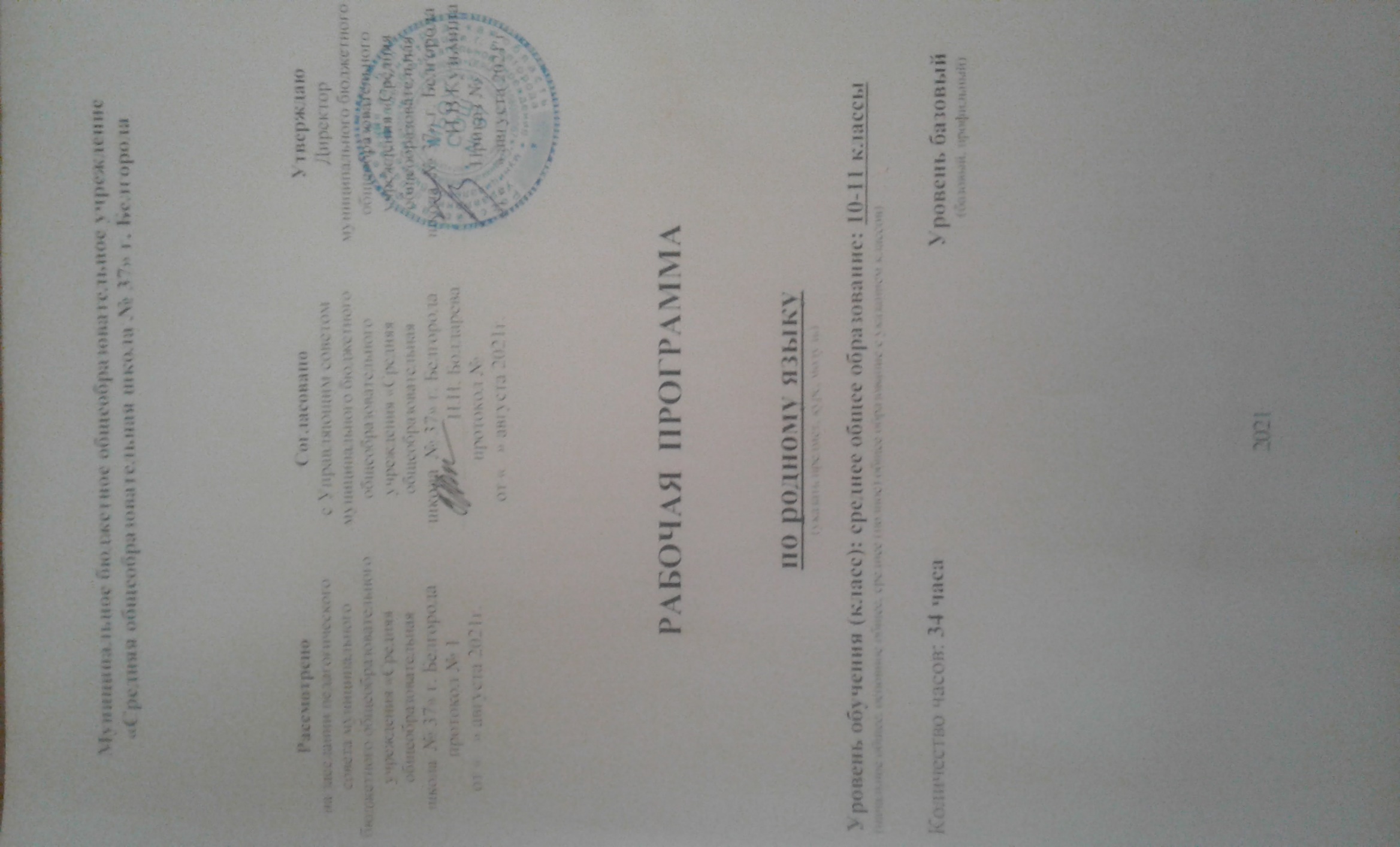 Данная программа по предмету «Родной язык (русский)» составлена в соответствии с Федеральным государственным образовательным стандартом основного общего образования (новая редакция), в котором определены цели изучения предметной области «Родной язык и родная литература». Пункт 12.2 проекта ФГОС ООО гласит, что изучение предметной области«Родной язык и родная литература» должно обеспечить:воспитание ценностного отношения к родному языку и родной литературе как хранителю культуры, включение в культурно-языковое поле своего народа;приобщение к литературному наследию своего народа;формирование причастности к свершениям и традициям своего народа, осознание исторической преемственности поколений, своей ответственности за сохранение культуры народа;обогащение активного и потенциального словарного запаса, развитие у обучающихся культуры владения родным языком во всей полноте его функциональных возможностей в соответствии с нормами устной и письменной речи, правилами речевого этикета;получение знаний о родном языке как системе и как развивающемся явлении, о его уровнях и единицах, о закономерностях его функционирования, освоение базовых понятий лингвистики, формирование аналитических умений в отношении языковых единиц и текстов разных функционально-смысловых типов и жанров.Исходя из этого, цель изучения предмета «Родной язык (русский)» на уровне основного общего образования сводится к развитию языковой и лингвистической компетенций, которые предполагают овладение необходимыми знаниями о языке как знаковой системе и общественном явлении, его устройстве, развитии и функционировании; знание основных норм русского литературного языка; обогащение словарного запаса и грамматического строя речи учащихся; формирование способности к анализу и оценке языковых явлений и фактов, необходимых знаний о лингвистике как науке, еѐ основных разделах и базовых понятиях; понимание родного языка как формы выражения национальной культуры.Достижение цели предполагает решение частных задач:Формирование представлений о зарождении и развитии русской письменности.Расширение знаний о тексте и различных формах его организации.Создание условий для формирования языковой личности (выработка мотивации, интереса к изучению родного языка, обогащение лексикона, развитие языковой способности учащихся).Ценностные ориентиры содержания учебного предметаНацеленность курса на соприкосновение с историей родного языка, на речевое и интеллектуальное развитие создает условия и для реализации надпредметной функции, которую русский язык выполняет в системе общего образования как выразитель и хранитель культуры народа. Ценность курса состоит в большом объеме надпрограммного и практически значимого материала, который позволит ребенку эффективнее взаимодействовать в социуме и решать личностно значимые задачи. В процессе обучения ученик получает возможность совершенствовать метапредметные универсальные учебные действия, которые базируются, в частности, и на видах речевой деятельности и предполагают развитие речемыслительных способностей. В процессе изучения русского (родного) языка совершенствуются и развиваются следующие общеучебные умения: коммуникативные (владение всеми видами речевой деятельности и основами культуры устной и письменной речи, базовыми умениями и навыками использования языка в жизненно важных для учащихся сферах и ситуациях общения), интеллектуальные (сравнение и сопоставление, соотнесение, синтез, обобщение, абстрагирование, оценивание и классификация), информационные (умение извлекать информацию из различных источников, умение работать с текстом), организационные (умение формулировать цель деятельности, планировать ее, осуществлять самоконтроль, самооценку, самокоррекцию). Текстоцентричность курса связана с возросшей ролью умений оперативно и корректно интерпретировать устную и письменную информацию.Планируемые результаты освоения предмета «Родной язык(русский)»Предметные результаты:представление об основных функциях языка как средства общения, отражения и хранения информации о мире;представление об истории развития русской письменности и взаимосвязи культуры народа и его языка, о становлении алфавита;совершенствование видов речевой деятельности (аудирования, чтения, говорения и письма), обеспечивающих эффективное взаимодействие с окружающими людьми в ситуациях формального и неформального межличностного и межкультурного общения;использование коммуникативно-эстетических возможностей родного языка в процессе решения коммуникативных задач и создания собственных текстов;расширение и систематизацию научных знаний о родном языке; осознание взаимосвязи его уровней и единиц; освоение базовых понятий лингвистики, основных единиц и грамматических категорий родного языка;формирование навыков проведения различных видов анализа слова (словообразовательного, лексического), синтаксического анализа словосочетания и предложения, а также многоаспектного анализа текста;обогащение активного и потенциального словарного запаса, расширение объема используемых в речи грамматических средств для свободного выражения мыслей и чувств на родном языке адекватно ситуации и стилю общения;овладение основными стилистическими ресурсами лексики и фразеологии родного языка, основными нормами родного языка (орфоэпическими, лексическими, грамматическими, орфографическими, пунктуационными), нормами речевого этикета; приобретение опыта их использования в речевой практике при создании устных и письменных высказываний; стремление к речевому самосовершенствованию.Личностные результаты:понимание русского языка как одной из основных национально- культурных ценностей русского народа; определяющей роли родного языка в развитии интеллектуальных, творческих способностей и моральных качеств личности; его значения в процессе получения школьного образования;осознание эстетической ценности русского языка; уважительное отношение к родному языку, гордость за него; потребность сохранить чистоту русского языка как явления национальной культуры; стремление к речевому самосовершенствованию;достаточный объем словарного запаса и усвоенных грамматических средств для свободного выражения мыслей и чувств в процессе речевого общения; способность к самооценке на основе наблюдения за собственной речью;развитие навыка смыслового чтения и анализа письменной информации;развитие коммуникативной компетенции, которая предполагает выбор адекватных речевых стратегий;готовность и способность эффективно и корректно вести диалог с другими людьми.Метапредметные результаты:владение всеми видами речевой деятельности:аудирование и чтение:адекватное понимание информации устного и письменного сообщения (коммуникативной установки, темы текста, основной мысли; основной и дополнительной информации);владение разными видами чтения (поисковым, просмотровым, ознакомительным, изучающим) текстов разных стилей и жанров;адекватное восприятие на слух текстов разных стилей и жанров;способность извлекать информацию из различных источников,овладение приѐмами отбора и систематизации материала на определѐнную тему; умение вести самостоятельный поиск информации; способность к преобразованию, сохранению ипередаче информации, полученной в результате чтения или аудирования;умение сопоставлять и сравнивать речевые высказывания с точки зрения их содержания, стилистических особенностей и использованных языковых средств;говорение и письмо:способность формулировать результаты учебной деятельности в устной и письменной форме;умение воспроизводить прослушанный или прочитанный текст с заданной степенью свѐрнутости (план, пересказ, конспект, аннотация);умение создавать устные и письменные тексты разных типов, стилей речи и жанров с учѐтом замысла, адресата и ситуации общения;владение различными видами монолога (повествование, описание, рассуждение; сочетание разных видов монолога) и диалога (этикетный, диалог-расспрос, диалог-побуждение, диалог — обмен мнениями и др.; сочетание разных видов диалога);соблюдение в практике речевого общения основных орфоэпических, лексических, грамматических, стилистических норм современного русского литературного языка;способность участвовать в речевом общении, соблюдая нормы речевого этикета; адекватно использовать жесты, мимику в процессе речевого общения;способность осуществлять речевой самоконтроль в процессе учебной деятельности и в повседневной практике речевого общения; способность оценивать свою речь с точки зрения еѐ содержания, языкового оформления; умение находить грамматические и речевые ошибки, недочѐты, исправлять их; совершенствовать и редактировать собственные тексты;умение выступать перед аудиторией сверстников с небольшими сообщениями, докладом, рефератом; участие в спорах, обсуждениях актуальных тем с использованием различных средств аргументации;применение приобретѐнных знаний, умений и навыков в повседневной жизни; способность использовать родной язык как средство получения знаний по другим учебным предметам; применение полученных знаний, умений и навыков анализа языковых явлений на межпредметном уровне (на уроках иностранного языка, литературы и др.);коммуникативно целесообразное взаимодействие с окружающими людьми в процессе речевого общения, совместного выполнения какого-либо задания, участия в спорах, обсуждениях актуальных тем; овладение национально-культурными нормами речевого поведения в различных ситуациях формального и неформального межличностного и межкультурного общения.Содержание учебного предмета 5 классРусский алфавит (3 часа)Славянская письменность. Алфавит. Распространение письменности на Руси. Миссионерская деятельность Кирилла и Мефодия. Влияние византийской культуры на Древнюю Русь. Петровский реформы: буквы ять, ижица(V), фита(Ѳ) и ер(ъ).Речь и формы ее организации (7 часов)Речь и язык. Формы речи. Диалог, монолог. Пунктуация в предложениях с прямой речью и при диалоге. Речевой этике.Текст и способы его создания (7 часов)Текст как продукт речевой деятельности и его признаки (членимость, смысловая цельность, связность). Содержание текста: тема, проблема, идея. Средства связи предложений в тексте: синтаксические, морфологические, лексические. План: простой и сложный. Структурирование текста. Главная и второстепенная информация. Избыточная информация.классТипы речи (6 часов)Типы речи. Повествование, описание, рассуждение. Композиция текста. Композиция сочинения-рассуждения. Абзац – средство члененения текст. Микротема. Тезис. Доказательства, аргументы. Способы развития темы в тексте.Стили речи (11 часов)Стилистическая система русского литературного языка. Функциональные разновидности языка: разговорный язык; функциональные стили: научный, публицистический, официально-деловой; язык художественной литературы. Сфера употребления, типичные ситуации речевого общения, задачи речи, языковые средства, характерные для разговорного языка, научного, публицистического, официально-делового стилей. Особенности языка художественной литературы. Основные жанры научного (отзыв, аннотация, выступление, доклад, статья, рецензия, реферат), публицистического (выступление, статья, интервью, очерк), официально-делового (расписка, доверенность, заявление, резюме) стилей, разговорной речи (рассказ, беседа, спор; личное письмо, диалог). Особенности рекламных текстов. Коммуникативный замысел рекламных текстов. Нарушение литературной нормы с целью достижения рекламного эффекта. Понятие слогана.классТропы (8 часов)Эпитет. Оценочные и устойчивые эпитеты. Сравнение. Сравнительный оборот, сравнительные союзы. Сравнение, выраженное творительным падежом имени существительного. Метафора. Олицетворение. Гипербола, литота, гротеск. Гротеск как особенность русских былин. Киносценарий.Фигуры (4 часа)Инверсия, лексический повтор, оксюморон, анафора, эпифора, антитеза, градация, риторический вопрос, риторическое восклицание, риторическое обращение. Синтаксический параллелизм.Лексические средства выразительности (5 часов)Синонимы, антонимы, фразеологизмы, неологизмы. Окказиональная лексика. Стилистически сниженная лексика, разговорная лексика, просторечная. Книжная лексика. Жаргонизмы. Слова-паразиты. История русской фразеологии: как появились устойчивые обороты речи? Фразеологизм – отражение народной мудрости и житейского опыта.классСтилистические нормы (6 часов)Коммуникативный замысел. Культура речи. Роль синонимов в обогащении речи. Антонимы. Омонимы и способ их отличия от многозначных слов. Благозвучие речи. Речевой этикет. Метонимия, синекдоха, перифраз и аллегория как способ усиления выразительности речи.Орфоэпические нормы (3 часа)Орфоэпия. Акцентология. Правила русского ударения. Функции русского ударения (кульминативная, смыслоразличительная, стилистическая, экспрессивная).Лексические нормы (8 часов)Способы обогащения лексического запаса языка. Тезаурус. Заимствованная лексика. Борцы с заимствованиями: А. П. Сумароков, и Н. И. Новиков, В.И. Даль и др. Тавтология уместная и необоснованная. Как избежать тавтологию? Отличие тавтологии от лексического повтора. Паронимы. Логика высказывания. Движение темы высказывания. Понятие речевых штампов, клише, канцеляризмов. Стилистически неуместная лексика. Крылатые слова: фразеологизмы, афоризмы, пословицы и поговорки.классВдающиеся лингвисты русского языкознания (6 часов)Вклад в развитие языка и науки о языке М.В. Ломоносова (реформа языка, теория стилей, взгляд на церковно-книжную лексику, «Письмо о правилах российского стихотворства»), В.И. Даля (создание «Толкового словаря живого великорусского языка», собрание пословиц, взгляд на язык как на сокровищницу русских традиций и хранителя русского духа), А.Х. Востокова (понятие компаративистики), А.А. Шахматова (реконструкция, историческое и лингвотекстологическое исследование русских летописных сводов и других письменных памятников), Ф.И. Буслаева («Историческая грамматика русского языка»), В.В. Виноградова (основные тезисы его грамматики).Работа над правильностью речи (3 часа)Знакомство с работами Б.Н. Головина, М.М. Сперанского, А.Ф. Кони, А.В. Миртова о качестве речи.Составление текстов разных жанров (8 часов)Работа над созданием собственного текста, этапы работы над авторским текстом. Составление плана. Структурирование информации и способы ее представления: таблицы, схемы и др.. Интервью как жанр. Как правильнобрать интервью? Подготовка к интервью. Виды вопросов (тонкие, толстые, сенсорные, провокационные и др). Жанр очерка и его виды. Доклад как жанр устной речи. Правила выступления, манера держаться на публике. Культура ответов на вопросы. Особенности юмористических рассказов (ирония, шутка, пафос), фельетон как жанр. Заметки и заготовки как этап работы над собственным текстом.Тематическое планирование по предмету Родной язык (русский)» 5-9 классыКалендарно-тематическое планирование по предмету«Родной язык (русский)» 5 классКалендарно-тематическое планирование по предмету«Родной язык (русский)» 6 классКалендарно-тематическое планирование по предмету«Родной язык (русский)» 7 классКалендарно-тематическое планирование по предмету«Родной язык (русский)» 8 классКалендарно-тематическое планирование по предмету«Родной язык (русский)» 9 классРазделРазделКоличество часовХарактеристика основных видов учебной деятельности5 класс5 класс5 класс5 классРусский алфавитРусский алфавит3Овладевают приемами и правилами	эффективного слушания устной монологической речи. Осознают роль речевой культуры, общения,коммуникативных умений в жизни человека.Речь	и	формыее7Выявляют	особенностиорганизацииразговорной	речи, языкахудожественной	литературы	истилей	речи.	Анализируютпословицы и поговорки русскогонарода.	Приводят	примерыситуаций, в которых происходитустное	и	письменное	общение.Активизируют знания в областисинтаксиса, касающиеся	прямойречи	и	диалога.	Составляютдиалоги на заданную тему.Текст	и	способыего7Осознают	роль	языка, речи,созданияобщения	в	жизни	человека.Определяют	компонентыситуации	общения.	Создаютсобственные тексты для решениякоммуникативных задач. Узнаютпризнаки	текста, характеризуюттекст по форме, виду и типу речи.Анализируют текст с точки зренияего темы, проблемы и идеи.6 класс6 класс6 класс6 классТипы речи6Анализируют текст с точки зрения его типа, выделяют ключевые образы, составляют план текста. Знакомятся	с		понятием композиции и логикой текста- рассуждения.		Составляют собственные тексты на заданнуюэкологическую тематику.Стили речи11Выделяют	особенности функциональных стилей речи. Определяют стили речи предложенных текстов. Учатся делать выводы на основенаблюдений.7 класс7 класс7 классТропы8Углубляют знания в области лексического значения слова, учатся отличать прямое значение слова от переносного. Приводят примеры употребления троп. Знакомятся	с		жанром киносценария, учатся включать образные		средствавыразительности в собственный текст.Фигуры4Учатся распознавать фигуры речи в	текстах	различныхфункциональных стилей.Лексические	средства выразительности5Углубляют знания в области русской фразеологии, учатся работать с разными источниками информации. Создают тексты по заданной теме и жанру. Выделяют в речи общеупотребительные слова. Характеризуют слова с точки зрения принадлежности активному и пассивному запасу. Отвечают на вопросы, связанные с историей происхождения слов. Работают с этимологическим словарем, словарем иностранных слов, словарем фразеологизмов. Различают свободные сочетания слов от фразеологизмов, осознаютисточники	происхожденияфразеологизмов.фразеологизмов.8 класс8 класс8 класс8 классСтилистические нормы6Активизируют знания речевого этикета, создают собственные тексты, участвуют		в коммуникативном		тренинге. Осваивают		азы			устного выступления.			Редактируютсобственные тексты.Активизируют знания речевого этикета, создают собственные тексты, участвуют		в коммуникативном		тренинге. Осваивают		азы			устного выступления.			Редактируютсобственные тексты.Орфоэпические нормы3Осознают		соотношение произношения и правописания, запоминают	орфоэпическиенормы русского языка.Осознают		соотношение произношения и правописания, запоминают	орфоэпическиенормы русского языка.Лексические нормы8Узнают признаки заимствованных слов, учатся отличать исконно русскую	лексику	от заимствованной. Участвуют в коммуникативных тренингах, редактируют собственные тексты. Учатся распознавать лексические ошибки и устранять их. Знакомятся с понятиями речевыхштампов, клише, канцеляризмов. Пишут сочинения.Узнают признаки заимствованных слов, учатся отличать исконно русскую	лексику	от заимствованной. Участвуют в коммуникативных тренингах, редактируют собственные тексты. Учатся распознавать лексические ошибки и устранять их. Знакомятся с понятиями речевыхштампов, клише, канцеляризмов. Пишут сочинения.9 класс9 класс9 класс9 классВыдающиеся лингвисты русского языкознания6Работают с разными источниками информации, конспектируют,готовят	презентации	и	устные выступления.Работают с разными источниками информации, конспектируют,готовят	презентации	и	устные выступления.Работа	надправильностью речи3Участвуют в коммуникативных тренингах, редактируют собственные тексты. Учатся распознавать лексические ошибки и устранять их. Работают с разными	источниками информации, конспектируют, готовят презентации и устныевыступления.Участвуют в коммуникативных тренингах, редактируют собственные тексты. Учатся распознавать лексические ошибки и устранять их. Работают с разными	источниками информации, конспектируют, готовят презентации и устныевыступления.Составление	текстов разных жанров8Учатся	создавать	тексты	всоответствии с коммуникативной задачей.Учатся	создавать	тексты	всоответствии с коммуникативной задачей.Итого:85 часов№ТемаКоличество часовРусский алфавит31Введение и распространение письменности на Руси.Кириллица12Реформы русского алфавита13История исчезнувших букв1Речь и формы еѐ организации74Для чего людям нужна речь? Как различают формыречи?15Что такое монолог и диалог? Конструированиепредложений с диалогом.16Монолог и диалог. Сочинение в форме диалога «Мама».17Наблюдение за знаками препинаниями в написании диалога. Отрывок из произведения Н.Н. Носова«Незнайка и его друзья»18Как вести беседу? Наблюдение за знаками препинания в написании диалога. Отрывок из произведения Н.Н.Носова «Витя Малеев в школе и дома»19Толкование пословиц на тему: «Как вести беседу?»Составление начала телефонного разговора.110Сочинение сказки с элементами диалога «Белки»1Текст и способы его создания711Главное в тексте – идея, основная мысль. Сочинения на темы: «Какое чудо - цирк», «Учитель мужества – футбол»и др.112Что такое текст? Основные средства связи предложений втексте. Составление текста.113Обращение как средство связи предложений в тексте.Составление текста.114Что значит писать и говорить на тему? Составлениетекста. Определение темы.115Развивайте умение писать и говорить на тему.Сочинения на темы: «Игра», «Встреча», «Школа»116Для чего нужен план?	Простой, сложный план.Составление плана сказки «Храбрый опенок»117Сочинение по картинкам и плану «Автомобиль КотаЛеопольда»1№ТемаКоличество часовТипы речи61Как различают типы речи?12Повествовать – значит рассказывать.Подготовка к изложению по отрывку из рассказа В. Бианки13Как описать предмет?Композиция описания. Эпитеты. Подготовка к описанию «Хохлома»14Описание предмета по картинке «Хохлома»15Рассуждение. Композиция текста-рассуждения.16Составление текстов-рассуждений наэкологическую тему.1Стили речи117Когда и где используют разговорный стиль?Краткое изложение «Однажды ночью»18Слова, характерные для разговорного стиля.Диалог.19Книжные стили.Знакомьтесь: научный стиль.110Научный стиль. Термины. Изложения текстов внаучном стиле.111Художественный стиль. Как описать животное?Сочинение о диком животном или птице112Подготовка к сочинению по фотографии «КабинетЛ.Н. Толстого»113Сочинение «Кабинет Л.Н. Толстого»114Официально-деловой стиль. Справка. Сообщение.Приказ. Объявление115Публицистический стиль. Его особенности.116Жанры публицистического стиля (репортаж, очерк,статья). Написание репортажа «На соревнованиях».117Информационное выступление, его особенности.Рекламное выступление.1№ТемаКоличество часовСредства выразительности языкаТропы81Эпитет. Подготовка к сочинению-описанию12Сочинение о диком животном или птице13Для чего используется сравнение? Конструированиепредложений с использованием сравнения14Сравнительный оборот. Замена существительных втворительном падеже сравнительным оборотом.15Метафора. Метафорические загадки. Олицетворение.16Гипербола, литота, гротеск в русских былинах.17Как создавать киносценарий? Подготовка к киносценарию«Один день из жизни бродячей собаки»18Киносценарий «Один день из жизни бродячей собаки»1Фигуры49Инверсия, лексический повтор, оксюморон в поэзии С.Есенина110Анафора, эпифора, антитеза, градация в ранней поэзииМ.Ю. Лермонтова.111Инверсия, лексический повтор, оксюморон в поэзии С.Есенина112Риторический вопрос, восклицание, обращение;синтаксический параллелизм в поэзии А.С. Пушкина1Лексические средства выразительности513Лексические средства выразительности: синонимы,антонимы, фразеологизмы, индивидуально-авторские слова и др.114Составление связного текста «Новости дня»115Жаргонизмы, слова-паразиты. Слова и выражения,отвергаемые нормами нравственности и не допускаемые нормами речевого общения. Лингвистическийэксперимент116Фразеологизмы. Источники русской фразеологии ипроблемы мотивированности значений фразеологизмов.117Коммуникативный тренинг «Сделай речь ярче!» наматериале фразеологических единиц (по страницам газет)1№ТемаКоличество часовСтилистические нормы61Уместность и доступность речи. Возможности синонимии, антонимии и омонимии.12Краткость и богатство речи. Тропы: метонимия,синекдоха, перифраз, аллегория и др.13Случай из жизни «Кто рано встал, тот не потерял»14Благозвучие и образность речи. Тропы: метонимия,синекдоха, перифраз, аллегория и др.15Своеобразие речи. Понятие речевого этикета.16Коммуникативный тренинг «Я хочу рассказать вам о…»1Орфоэпические нормы37Произносительные нормы и их применение в речи.Составление речевых разминок.18Акцентологические нормы. Функции русского ударения.Составление памятки по основным правилам произношения19Коммуникативный тренинг «Пойми меня». Отработка напрактике норм произношения и ударения.1Лексические нормы810Специфика функционирования заимствованных слов.111Тавтологические сочетания в пределах и за пределаминормы.112Правила смыслового согласования слов.Функционирование паронимов.113Коммуникативный тренинг «В каком смысле?»,посвященный проблеме неустраненной многозначности в речи.114Логичность речи. Композиция речи. Ошибки в нарушениилогичной речи115Чистота речи. Речевые штампа, шаблоны, клише,канцеляризмы, приводящие к обезличенности речи, пустословию.116Особенности употребления фразеологизмов в речи.Крылатые слова, пословицы и поговорки; их1использование в речи.17Сочинение «Школа будущего или двадцать лет спустя»1№ТемаКоличество часовВыдающиеся лингвисты русского языкознания61М.В. Ломоносов – зачинатель русского языкознания12В.И. Даль и его вклад в становление русского языка13А.Х. Востоков – основоположник сравнительногославянского языкознания в России14А.А. Шахматов – основоположник древнерусскойтекстологии как науки.15Ф.И. Буслаев. Учение о разграниченииморфологических и синтаксических признаков частей речи в русистике.16В.В. Виноградов. «Грамматика русского языка» -первая «академическая грамматика»1Работа над правильностью речи37Качества хорошей речи.Знакомство с работой одного из основоположников науки о культуре речи в советском языкознании	Б.Н. Головина «О качествах хорошей речи».18Правильность русской речи и речевое мастерство. Знакомство с фрагментами из работ известных российских ученых и мыслителей XIX — XX вв.М.М. Сперанского «Правила высшего красноречия», А.Ф. Кони «Советы лекторам», А.В. Миртов «Умение говорить публично».19Совершенствование написанного. Работа с памяткой «О работе над совершенствованием рукописи».Работа А.С. Пушкина над эпизодом «Троекуров и рыжий мальчишка». Редактирование неудачныхсочинений товарищей.1Составление текстов разных жанров810Тезисы и конспект.Составление плана, тезиса, конспекта по книге Н.В. Гоголя «Выбранные места из переписки с друзьями». Составление тезиса краткого устного высказыванияна тему «Для чего нужно уметь конспектировать и1тезировать».11Интервью. Порядок работы над интервью. Особенности интервью.Интервью у ветерана Великой Отечественной войны, у чемпиона города, у лучшего ученика школы и др.112Виды очерков. Портретный очерк. Особенности портретного очерка. Работа с очерком Б. Полевого«Полководец Конев».Портретный очерк нашего современника.113Доклад. Особенности устной речи. Работа над главой из книги А. Андронникова «Я хочу рассказать вам...».Подготовка доклада на тему «Что такое хорошее устное выступление».114Литературные заготовки. Записные книжки писателей и журналистов. Работа над заметками из записнойкнижки И.А. Ильфа, использованными в романах«Двенадцать стульев» и «Золотой теленок». Запись устного рассказа с соблюдением особенностей речи рассказчика.115Юмористический рассказ. Юмор. Комическаяситуация, смешное недоразумение. Работа надюмористическим рассказом М. Зощенко «Светлый гений». Юмористический рассказ о самом смешном случае в вашей жизни.116Фельетон. Художественные особенности фельетона. Анализ фельетона «Если в голове сквозняк», написанного учеником.Фельетон на основе данных сюжетов.117Обобщение по курсу1